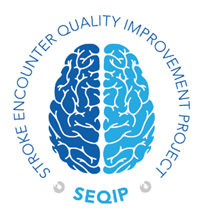 SEQIP Steering Committee Meeting AgendaMarch 8, 20229:00-10:00EMS Education ModulesSteering Committee MembersHDSP Taskforce SEQIP AgendaAnnual SEQIP Meeting Agenda Other Business